от 15 декабря 2017 года №39О внесении изменений в постановление № 21а от 03.11.2011 года «О подготовке проекта генерального плана муниципального образования «Юксарское сельское поселение» Килемарского района Республики Марий Эл»Администрация Юксарского сельского поселения п о с т а н о в л я е т:Состав комиссии изложить в новой редакции (Приложение 1).Обнародовать постановление на информационном стенде.Контроль за исполнением настоящего постановления оставляю за собой.Приложение №1к постановлению администрациимуниципального образования «Юксарское сельское поселение» Килемарского района от «15» декабря 2017 г. № 39СОСТАВкомиссии по подготовке проекта генерального планамуниципального образования «Юксарское сельское поселение»Председатель Комиссии:Богданов Олег Семенович – глава администрации муниципального образования «Юксарское сельское поселение»;Заместитель председателя Комиссии, секретарь Комиссии:Богданова Любовь Борисовна – главный специалист администрации муниципального образования «Юксарское сельское поселение»;Члены Комиссии:Куприянова Надежда Леонидовна – руководитель отдела по управлению муниципальным имуществом и земельными ресурсами администрации Килемарского муниципального района (по согласованию);Куприянов Л.В. – заведующий сектором по правовым вопросам администрации Килемарского муниципального  района (по согласованию);Янзаева Ирина Витальевна – главный специалист отдела архитектуры, муниципального хозяйства, ГО и ЧС и экологической безопасности администрации Килемарского муниципального района (по согласованию);Янцукова Татьяна Валериановна – глава МО «Юксарское сельское поселение», председатель Собрания депутатов (по согласованию);.ЮКСАР ЯЛПОСЕЛЕНИЙЫНАДМИНИСТРАЦИЙ ЮКСАР ЯЛПОСЕЛЕНИЙЫНАДМИНИСТРАЦИЙ  АДМИНИСТРАЦИИ ЮКСАРСКОГО СЕЛЬСКОГО ПОСЕЛЕНИЯ АДМИНИСТРАЦИИ ЮКСАРСКОГО СЕЛЬСКОГО ПОСЕЛЕНИЯПУНЧАЛПОСТАНОВЛЕНИЕПОСТАНОВЛЕНИЕГлава администрацииЮксарскогосельского поселенияО.С.Богданов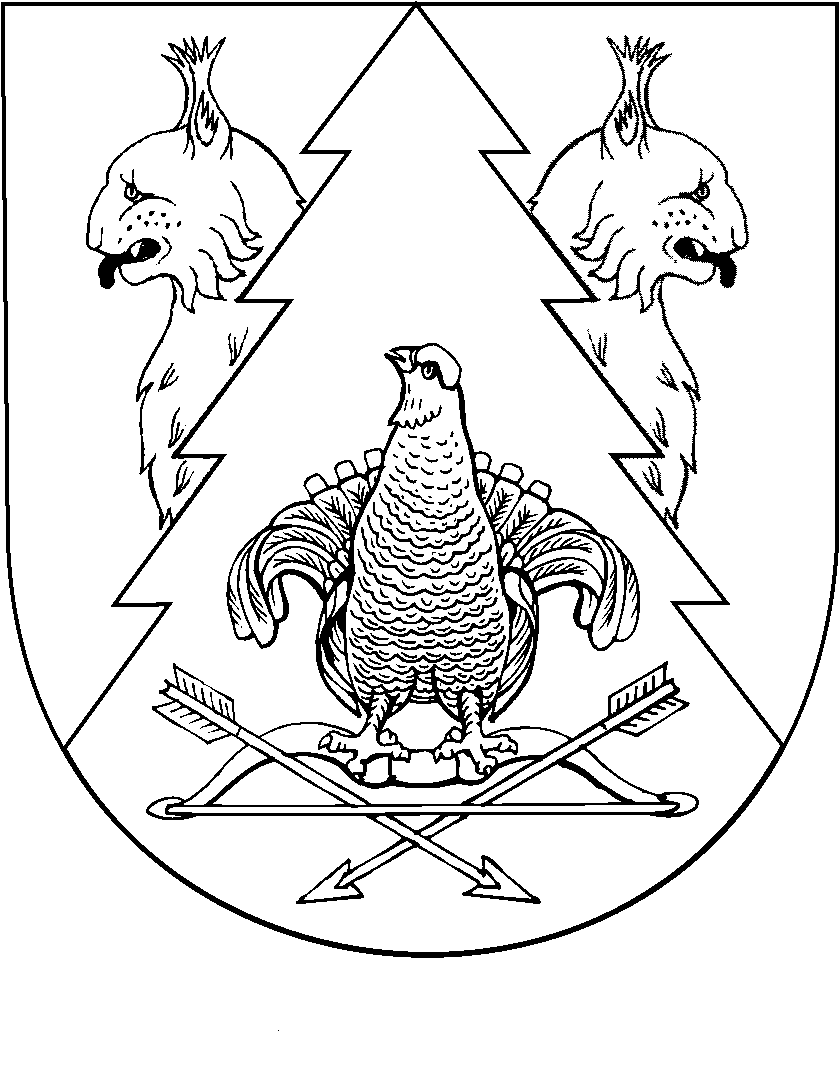 